School sites: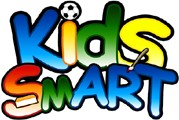 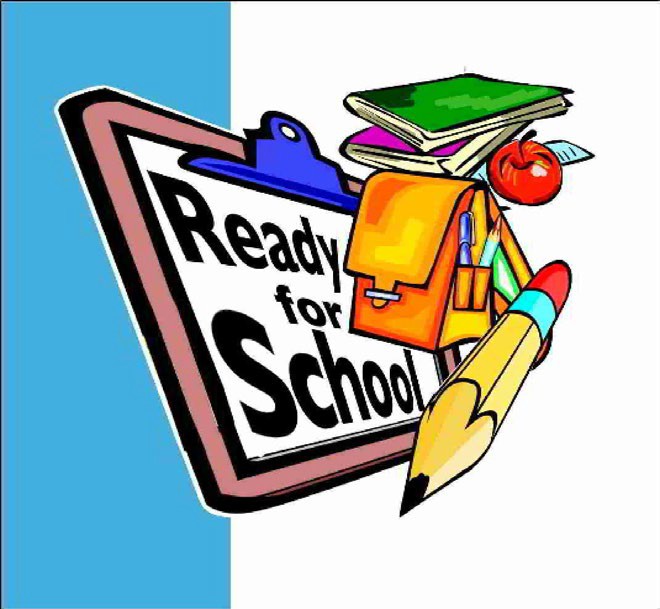 Glennon Heights LumbergParr SteinThomsonWilmore